Pozdravljeni filmofili!Kako vam grejo slikofrci? V tem tednu jih naj bi zaključili, a ker se je vmes situacija glede predvidenega prihoda nazaj v šolo spremenila, bo to naloga, s pomočjo katere bom pridobila ocene in posledično bom nalogi dodala še dve dodatni uri za izvedbo, da boste nalogo, če bo potrebno lahko prilagodili pa danih kriterijih za ocenjevanje, ki jih prilagam spodaj.Navodilo prve ure kar puščam, da boste lahko po želji še enkrat preleteli:Na spodnji povezavi vam pošiljam knjigico Animirajmo, ki je pravi priročnik o animaciji. Svetujem vam, da si pdf shranite, saj je čudovit vir informacij. Vedoželjni si ga lahko po želji tudi prelistate:https://www.zrss.si/digitalnaknjiznica/animirajmo/files/assets/common/downloads/publication.pdfV njej se na str.53 začne poglavje o predhodnikih animacije in eno od teh boste izdelali sami.SLIKOFRC, naloga za 3 šolske ure + 2 dodatnoOdprite pdf na strani 58 in 59. Preberite si o slikofrcu ali listanki.Vaša naloga bo, da izdelate SLIKOFRC ali če želite FLIP BOOK, ki je bolj razširjena beseda za to.Kako ga izdelate? Izrežite 30 enako velikih brezčrtnih lističev, najbolje kar velikost 6 x 10 cm iz A4 listov bo to najbolje. Če teh nimate pa lahko ustvarite slikofrc v brezčrtnem zvezku na robu.Motiv naj bo premikajoča žival. Kakršnakoli.Poglejte si najprej nekaj primerov na teh povezavah:https://www.youtube.com/watch?v=AE09UyrAeBU https://www.youtube.com/watch?v=hio2CGVLihYhttps://www.youtube.com/watch?v=zg9noBxVjcwNajprej potrebuješ idejo, kaj bo tvoja živalca naredila. Za izdelavo uporabi flomastre, prej lahko slikice narišeš s svinčnikom, če se zmotiš. Ko narišeš prvi list nanj položiš drugega, in risbo dopolniš z rahlim premikom. Vsaka slikica naj se za malenkost razlikuje od prejšnje. Več takih risbic bo ob frcanju ustvarilo učinek animacije oz. oživitve sličic.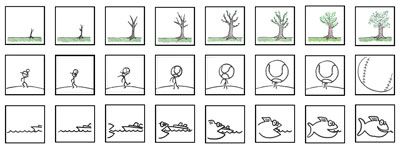 Lepo ustvarjajte! Se že veselim vaših izdelkov! In kako mi jih pošljete? Prosite nekoga, da vam ali frca sličice medtem ko vi posnamete s telefončkom ali pa obratno vi frcajte in naj vam nekdo posname. Posnetke mi pošljete na ustvarjam.vsepovrsti@gmail.com. Do kdaj? Enkrat do konca aprila. Vas bom vmes še spomnila.Ostanite zdravi!Ana KorenDODATEK -  KRITERIJI ZA VREDNOTENJE:Kriterije bom zapisala v obliki ocen, da boste vedeli kaj in kako izdelati, dodelati, popraviti …5 – Slikofrc je posnet kot video. Živalski motiv ob frcanju listov jasno oživi. Motiv je izdelan natančno, spreminja se po velikosti, lahko tudi po obliki. Potuje preko lista v več smeri. Barve so močne, linije jasne. Uporabljena je tehnika flomaster. 4 – Slikofrc je posnet kot video. Živalski motiv ob frcanju listov jasno oživi. Motiv je izdelan manj natančno, spreminja se po velikosti, lahko tudi po obliki. Potuje preko lista v več smeri. Barve so manj močne, linije manj jasne. Uporabljena je tehnika flomaster. 3 – Slikofrc je posnet kot video. Živalski motiv ob frcanju listov jasno oživi. Motiv je izdelan  nenatančno, ne spreminja se po velikosti. Potuje preko lista. Barve so manj močne, linije manj jasne. Uporabljena je tehnika flomaster. 2 – Slikofrc je posnet kot video. Živalski motiv ob frcanju listov le delno oživi. Motiv je izdelan  nenatančno. Potuje preko lista. Barve so neizrazite, linije nenatančne. Uporabljena je tehnika flomaster. 1 – Slikofrc je neustrezen ali ga ni.